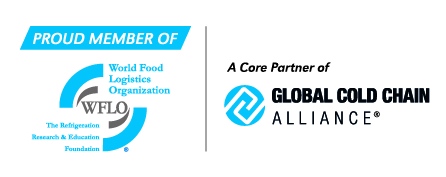 Solicitud Premio Futuro Líder de Latino América 2020Nombre del Candidato: 											Dirección: 											Correo Electrónico: 						                Teléfono:			Fecha de Cumpleaños del Candidato: 						Nombre y Puesto del Empleador: 										Correo Electrónico y Teléfono del Empleador: 									Lista de Verificación:Currículum del CandidatoCarta de Presentación del Candidato
Tres de Cartas de RecomendaciónOpciones de Participación (seleccione uno o ambos)“Voy a competir en el Programa de Premio Futuro Líder de Latino América. Entiendo que la entrevista  para optar al  premio y la presentación se llevará a cabo en Español en el Congreso de Cadena de Frío Latinoamericano”“Si soy elegido como Ganador del Premio Futuro Líder de Latino América, competiré en el Concurso Global NextGen Award. Entiendo que la entrevista y presentación del premio se llevará a cabo en Inglés en la Global Cold Chain Expo.”Cumplir con las reglas del premio y aceptar la decisión final de los jueces.Desligo de toda responsabilidad a la GCCA de cualquier pérdida o daño en que yo pueda incurrir, por accidente, durante el curso del premio.Desligo a la GCCA contra cualquier recurso legal o ilegal del uso de información o material usado por mí en el concurso.Apruebo que GCCA utilice la información presentada por mi como lo consideren conveniente y acepto la distribución de dicha información a los miembros de GCCA u otras partes interesadas.Nombre Candidato: 				                    Firma: 				   Fecha: 		Ratificación del empleadorPor la presente yo/nosotros consiento, como empleador actual del candidato nominado, lo pongo a su disponibilidad para evaluarlo y para cualquier otra actividad que la GCCA considere necesaria durante el programa del concurso y acepte comprometerse a todas las responsabilidades establecidas en los criterios y directrices.Nombre del Empleador: 					  Firma: 				    Fecha: 		